ALCALDIA MUNICIPAL DE USULUTÁN La municipalidad realizó lavado y sanitizado en el Mercado Regional de Usulután. Como medida para prevenir el covid-19.Fecha de ejecución: 28 de abril 2020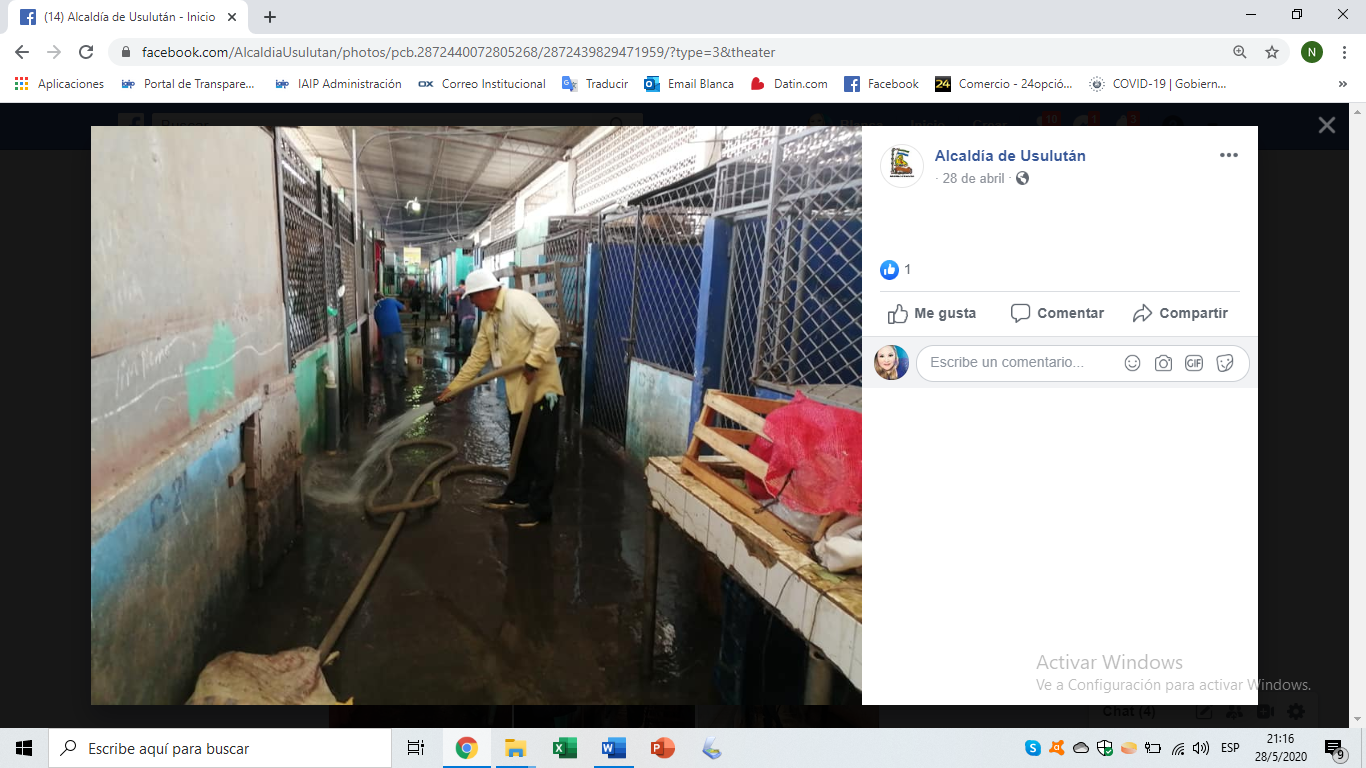 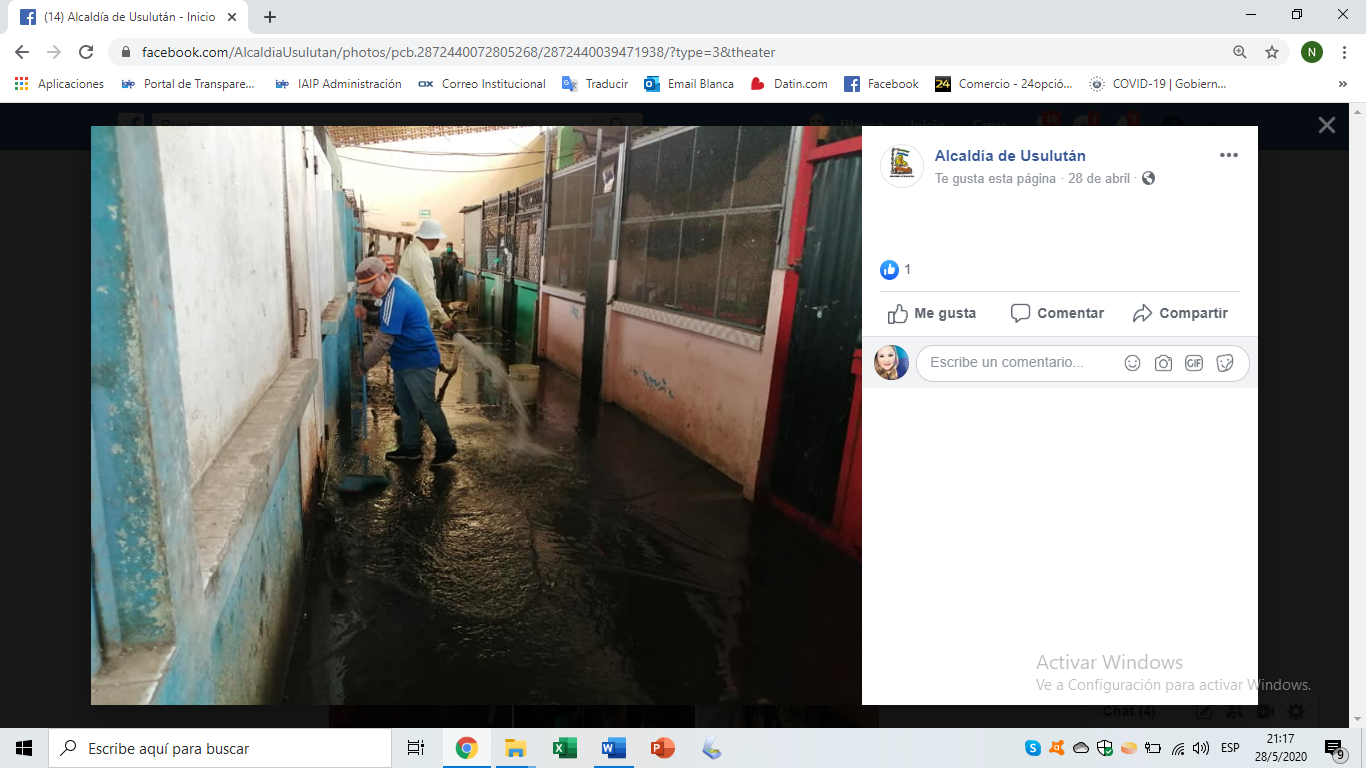 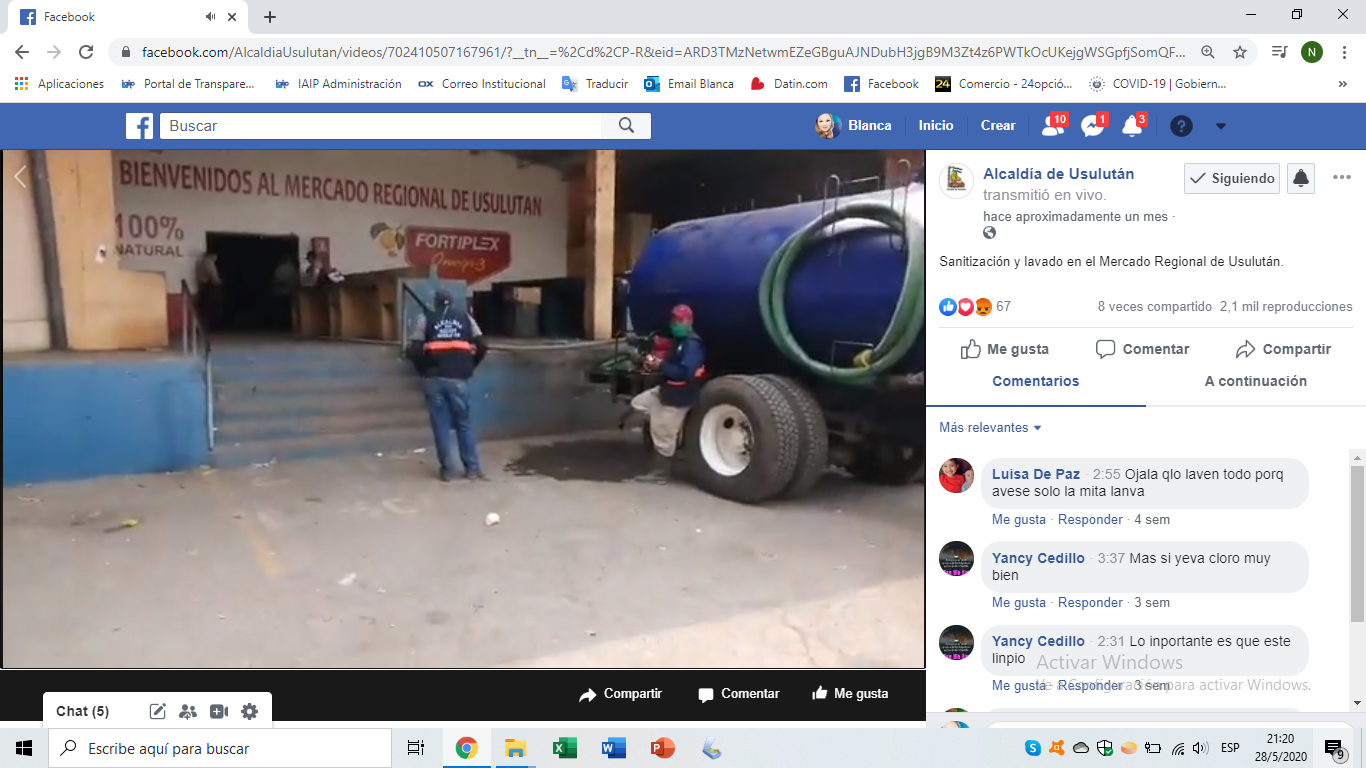 